附件1报名流程报名网址：http://ntce.neea.edu.cn/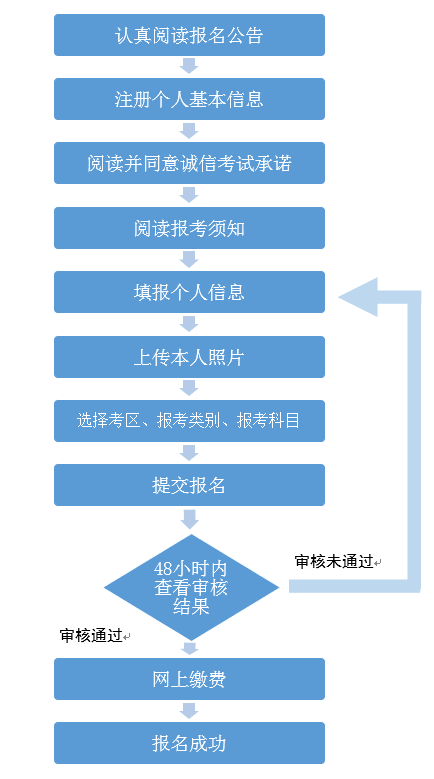 